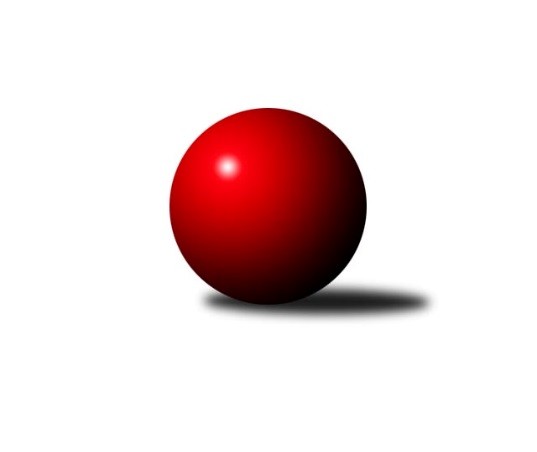 Č.8Ročník 2017/2018	11.2.2018Nejlepšího výkonu v tomto kole: 1249 dosáhlo družstvo: Isotra Bundesliga Opava 2017/2018Výsledky 8. kolaSouhrnný přehled výsledků:Pauta 	- Isotra 	2:10	965:1249		6.2.Sako 	- bufet Pája 	0:12	1033:1187		7.2.Orel Stěbořice 	- Mustangové 	4:8	1093:1216		8.2.100 fčel 	- Zrapos 		dohrávka		12.2.Tabulka družstev:	1.	bufet Pája	8	7	0	1	76 : 20 	 	 1239	14	2.	Mustangové	8	6	1	1	70 : 26 	 	 1266	13	3.	Isotra	8	6	1	1	65 : 31 	 	 1181	13	4.	Sako	8	3	1	4	32 : 64 	 	 1037	7	5.	Orel Stěbořice	8	3	0	5	46 : 50 	 	 1143	6	6.	Zrapos	7	2	0	5	28 : 56 	 	 1028	4	7.	100 fčel	7	1	1	5	33 : 51 	 	 1107	3	8.	Pauta	8	1	0	7	22 : 74 	 	 1017	2Podrobné výsledky kola:	 Pauta 	965	2:10	1249	Isotra 	Marie Holešová	 	 187 	 0 		187 	 0:2 	 265 	 	265 	 0		Josef Hendrych	Renáta Stašková	 	 138 	 0 		138 	 0:2 	 261 	 	261 	 0		Jiří Staněk	Lenka Nevřelová	 	 204 	 0 		204 	 2:0 	 203 	 	203 	 0		Jindřiška Kadlecová	Pavel Budík	 	 236 	 0 		236 	 0:2 	 271 	 	271 	 0		Pavel Vašek	Bára Mocková	 	 200 	 0 		200 	 0:2 	 249 	 	249 	 0		Aleš Staněkrozhodčí: Nejlepší výkon utkání: 271 - Pavel Vašek	 Sako 	1033	0:12	1187	bufet Pája 	Martina Špačková	 	 220 	 0 		220 	 0:2 	 227 	 	227 	 0		Josef Matušek	Lídka Rychlá	 	 237 	 0 		237 	 0:2 	 238 	 	238 	 0		Vladislav Kobelár	Šárka Bainová	 	 216 	 0 		216 	 0:2 	 263 	 	263 	 0		Tomáš Valíček	Vilém Marker	 	 147 	 0 		147 	 0:2 	 242 	 	242 	 0		Milan Jahn	Petr Salich	 	 213 	 0 		213 	 0:2 	 217 	 	217 	 0		Vladimír Kozákrozhodčí: Nejlepší výkon utkání: 263 - Tomáš Valíček	 Orel Stěbořice 	1093	4:8	1216	Mustangové 	Petr Berger	 	 206 	 0 		206 	 0:2 	 254 	 	254 	 0		Břetislav Mrkvica	Jaroslav Graca	 	 184 	 0 		184 	 0:2 	 245 	 	245 	 0		Zdeněk Chlopčík	Jan Láznička	 	 250 	 0 		250 	 2:0 	 242 	 	242 	 0		Václav Boháčik	Patrik Martinek	 	 240 	 0 		240 	 2:0 	 237 	 	237 	 0		Karel Kuchař	Petr Moravec	 	 213 	 0 		213 	 0:2 	 238 	 	238 	 0		Rudolf Tvrdoňrozhodčí: Nejlepší výkon utkání: 254 - Břetislav MrkvicaPořadí jednotlivců:	jméno hráče	družstvo	celkem	plné	dorážka	chyby	poměr kuž.	Maximum	1.	Michal Markus 	bufet Pája 	286.75	286.8	0.0	0.0	1/1	(302)	2.	Aleš Staněk 	Isotra 	282.33	282.3	0.0	0.0	1/1	(302)	3.	Josef Hendrych 	Isotra 	278.43	278.4	0.0	0.0	1/1	(300)	4.	Jiří Staněk 	Isotra 	275.00	275.0	0.0	0.0	1/1	(317)	5.	Michal Blažek 	100 fčel 	274.00	274.0	0.0	0.0	1/1	(289)	6.	Svatopluk Kříž 	Mustangové 	271.25	271.3	0.0	0.0	1/1	(288)	7.	Petr Číž 	Mustangové 	260.00	260.0	0.0	0.0	1/1	(270)	8.	Pavel Martinec 	Mustangové 	260.00	260.0	0.0	0.0	1/1	(274)	9.	Břetislav Mrkvica 	Mustangové 	257.38	257.4	0.0	0.0	1/1	(291)	10.	Josef Matušek 	bufet Pája 	255.20	255.2	0.0	0.0	1/1	(266)	11.	Maciej Basista 	bufet Pája 	255.00	255.0	0.0	0.0	1/1	(256)	12.	Rudolf Tvrdoň 	Mustangové 	254.25	254.3	0.0	0.0	1/1	(288)	13.	Dominik Chovanec 	Pauta 	254.00	254.0	0.0	0.0	1/1	(254)	14.	Tomáš Valíček 	bufet Pája 	250.83	250.8	0.0	0.0	1/1	(277)	15.	Milan Jahn 	bufet Pája 	250.43	250.4	0.0	0.0	1/1	(267)	16.	Petr Bracek 	100 fčel 	250.00	250.0	0.0	0.0	1/1	(262)	17.	Pavel Vašek 	Isotra 	245.50	245.5	0.0	0.0	1/1	(271)	18.	Patrik Martinek 	Orel Stěbořice 	245.50	245.5	0.0	0.0	1/1	(274)	19.	Zdeněk Chlopčík 	Mustangové 	245.00	245.0	0.0	0.0	1/1	(246)	20.	Karel Kuchař 	Mustangové 	244.25	244.3	0.0	0.0	1/1	(260)	21.	Jindřich Hanel 	Orel Stěbořice 	243.67	243.7	0.0	0.0	1/1	(270)	22.	Vladimír Kozák 	bufet Pája 	239.00	239.0	0.0	0.0	1/1	(255)	23.	Erich Stavař 	Isotra 	236.75	236.8	0.0	0.0	1/1	(250)	24.	Markéta Kmentová 	Isotra 	236.33	236.3	0.0	0.0	1/1	(238)	25.	Jan Salich 	Sako 	234.71	234.7	0.0	0.0	1/1	(266)	26.	Václav Boháčik 	Mustangové 	234.33	234.3	0.0	0.0	1/1	(242)	27.	Milan Franer 	bufet Pája 	234.00	234.0	0.0	0.0	1/1	(237)	28.	Tomáš Heinz 	Sako 	233.67	233.7	0.0	0.0	1/1	(252)	29.	Vladislav Kobelár 	bufet Pája 	233.50	233.5	0.0	0.0	1/1	(238)	30.	Pavel Budík 	Pauta 	233.00	233.0	0.0	0.0	1/1	(253)	31.	Jiří Číž 	Mustangové 	232.00	232.0	0.0	0.0	1/1	(232)	32.	Vladimír Peter 	bufet Pája 	232.00	232.0	0.0	0.0	1/1	(239)	33.	Petr Wirkotch 	Zrapos 	231.14	231.1	0.0	0.0	1/1	(260)	34.	Jan Štencel 	Orel Stěbořice 	230.75	230.8	0.0	0.0	1/1	(241)	35.	Tomáš Polok 	100 fčel 	229.00	229.0	0.0	0.0	1/1	(246)	36.	Jan Láznička 	Orel Stěbořice 	225.40	225.4	0.0	0.0	1/1	(250)	37.	Jiří Novák 	Zrapos 	225.00	225.0	0.0	0.0	1/1	(225)	38.	Marek Číž 	Mustangové 	225.00	225.0	0.0	0.0	1/1	(225)	39.	Markéta Poloková 	100 fčel 	225.00	225.0	0.0	0.0	1/1	(234)	40.	Vratislav Černý 	Orel Stěbořice 	224.50	224.5	0.0	0.0	1/1	(231)	41.	Lenka Markusová 	bufet Pája 	220.67	220.7	0.0	0.0	1/1	(229)	42.	Tomáš Bartošík 	100 fčel 	220.40	220.4	0.0	0.0	1/1	(275)	43.	Roman Škrobánek 	100 fčel 	220.00	220.0	0.0	0.0	1/1	(220)	44.	Petr Černín 	Isotra 	220.00	220.0	0.0	0.0	1/1	(220)	45.	Petr Berger 	Orel Stěbořice 	219.86	219.9	0.0	0.0	1/1	(243)	46.	Zuzana Siberová 	Zrapos 	217.00	217.0	0.0	0.0	1/1	(236)	47.	Petr Platzek 	Pauta 	215.83	215.8	0.0	0.0	1/1	(224)	48.	Petr Salich 	Sako 	214.14	214.1	0.0	0.0	1/1	(238)	49.	Pavel Jašek 	100 fčel 	214.00	214.0	0.0	0.0	1/1	(214)	50.	Magda Predmeská 	Zrapos 	214.00	214.0	0.0	0.0	1/1	(247)	51.	Petr Moravec 	Orel Stěbořice 	212.67	212.7	0.0	0.0	1/1	(222)	52.	Bára Mocková 	Pauta 	212.67	212.7	0.0	0.0	1/1	(228)	53.	Marta Andrejčáková 	Pauta 	212.00	212.0	0.0	0.0	1/1	(228)	54.	Beáta Škrobánková 	100 fčel 	211.67	211.7	0.0	0.0	1/1	(224)	55.	Lídka Rychlá 	Sako 	209.14	209.1	0.0	0.0	1/1	(251)	56.	Jaroslav Graca 	Orel Stěbořice 	207.60	207.6	0.0	0.0	1/1	(243)	57.	Paní Kociánová 	Pauta 	207.00	207.0	0.0	0.0	1/1	(207)	58.	Jindřiška Kadlecová 	Isotra 	206.75	206.8	0.0	0.0	1/1	(234)	59.	Mirek Toman 	Pauta 	204.50	204.5	0.0	0.0	1/1	(223)	60.	Petr Mrkvička 	Zrapos 	201.00	201.0	0.0	0.0	1/1	(225)	61.	Marie Holešová 	Pauta 	199.17	199.2	0.0	0.0	1/1	(229)	62.	Lenka Nevřelová 	Pauta 	197.75	197.8	0.0	0.0	1/1	(211)	63.	Antonín Žídek 	100 fčel 	197.00	197.0	0.0	0.0	1/1	(197)	64.	Martina Špačková 	Sako 	196.67	196.7	0.0	0.0	1/1	(220)	65.	Šárka Bainová 	Sako 	195.40	195.4	0.0	0.0	1/1	(216)	66.	Žofia Škropeková 	Zrapos 	187.00	187.0	0.0	0.0	1/1	(187)	67.	Lukáš Hrin 	Sako 	186.00	186.0	0.0	0.0	1/1	(186)	68.	Vilém Marker 	Sako 	185.60	185.6	0.0	0.0	1/1	(224)	69.	Jiří Breksa 	Pauta 	184.67	184.7	0.0	0.0	1/1	(208)	70.	Patrik Predmeský 	Zrapos 	182.67	182.7	0.0	0.0	1/1	(203)	71.	Diana Honischová 	Zrapos 	180.75	180.8	0.0	0.0	1/1	(213)	72.	Renáta Stašková 	Pauta 	155.25	155.3	0.0	0.0	1/1	(175)	73.	Hana Bartošíková 	100 fčel 	155.00	155.0	0.0	0.0	1/1	(155)	74.	David Hrin 	Sako 	153.00	153.0	0.0	0.0	1/1	(156)	75.	Roman Glettnik 	100 fčel 	146.75	146.8	0.0	0.0	1/1	(162)Sportovně technické informace:Starty náhradníků:registrační číslo	jméno a příjmení 	datum startu 	družstvo	číslo startu
Hráči dopsaní na soupisku:registrační číslo	jméno a příjmení 	datum startu 	družstvo	Program dalšího kola:9. kolo12.2.2018	po	17:30	100 fčel  - Zrapos  (dohrávka z 8. kola)	13.2.2018	út	17:30	100 fčel  - Sako 	14.2.2018	st	17:30	Zrapos  - Orel Stěbořice 	15.2.2018	čt	17:30	Mustangové  - Pauta 	Nejlepší šestka kola - absolutněNejlepší šestka kola - absolutněNejlepší šestka kola - absolutněNejlepší šestka kola - absolutněNejlepší šestka kola - dle průměru kuželenNejlepší šestka kola - dle průměru kuželenNejlepší šestka kola - dle průměru kuželenNejlepší šestka kola - dle průměru kuželenNejlepší šestka kola - dle průměru kuželenPočetJménoNázev týmuVýkonPočetJménoNázev týmuPrůměr (%)Výkon1xPavel VašekSako 325.2*1xPavel VašekSako 119.032716xJosef HendrychSako 318*6xJosef HendrychSako 116.392652xTomáš ValíčekOrel Stěbořice 315.6*2xTomáš ValíčekOrel Stěbořice 115.522634xJiří StaněkSako 313.2*4xJiří StaněkSako 114.642613xBřetislav MrkvicaZrapos 304.8*3xBřetislav MrkvicaZrapos 111.562541xJan LázničkaHobes 300*1xJan LázničkaHobes 109.81250